Consultazione pubblica sul Piano triennale per la prevenzione della corruzione e della trasparenza (PTPCT) dell’ASP di AGRIGENTOIl Piano Nazionale Anticorruzione (PNA) emanato dall’ANAC prevede che le amministrazioni, in occasione dell’aggiornamento annuale del proprio Piano Triennale per la prevenzione della corruzione e della trasparenza (PTPCT), realizzino forme di consultazione pubblica finalizzate alla definizione di un’efficace strategia di contrasto alla corruzione. Tutti i soggetti interessati possono inviare, entro e non oltre le ore 12:00 del 15 gennaio 2021, le proprie proposte/osservazioni che potranno essere trasmesse tramite PEC a:  anticorruzione.trasparenza@pec.aspag.it Non saranno presi in considerazione contributi il cui contenuto sia: a carattere generale o indeterminato, dal quale non si evinca chiaramente e separatamente il contenuto della proposta di modifica; in contrasto con la normativa, nazionale ed europea; non riferito alle specifiche disposizioni in materia di anticorruzione e trasparenza. Al fine di garantire il più ampio coinvolgimento e la partecipazione di tutti i soggetti interessati (stakeholder), con il presente avviso l’ASP di Agrigento avvia la procedura aperta di consultazione finalizzata ad acquisire proposte e/o osservazioni al vigente "Piano per la prevenzione della corruzione e della trasparenza 2020-2022" 		Il RESPONSABILE PREVENZIONE CORRUZIONE 		E TRASPARENZA AMMINISTRATIVA		Dott.ssa Beatrice Salvago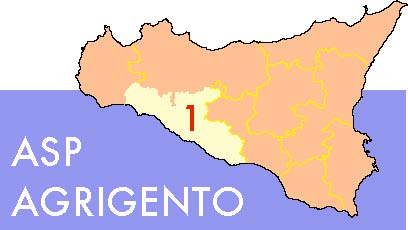 Servizio Sanitario Nazionale – Regione SiciliaAZIENDA SANITARIA PROVINCIALE AGRIGENTOUFFICIO RESPONSABILE PREVENZIONE CORRUZIONEViale Della Vittoria n. 321, Agrigento 92100Web: www.aspag.it